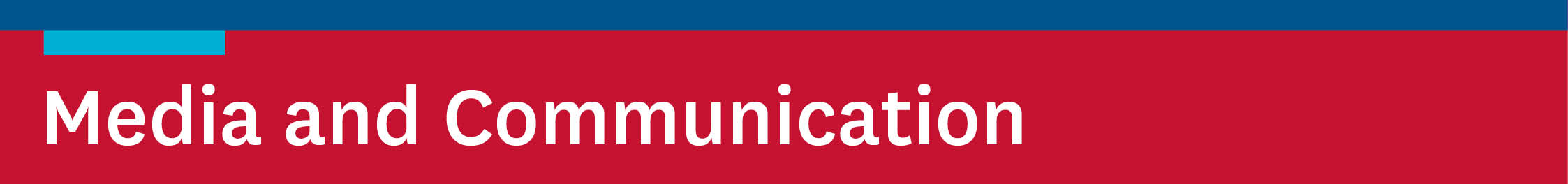 By signing this form I acknowledge that I have received all of the items checked on this list.I accept liability for any loss or damage occurring to these items while in my care and will cover the cost of the insurance excess to replace items.  It is my responsibility to report any damage done or discovered while equipment is in my care.I understand all health and safety regulations must be followed, including use of RCDs, gaffer tape, sandbags and fasteners to secure gear and prevent accidents.Failure to maintain equipment, replace lost equipment or to return equipment in a timely manner will result in future loan-outs being refused and in extreme circumstances will result in course marks being withheld.I acknowledge that I have received the gear and accept the terms listed above. …………………………………………Transfer AgreementAll gear must be returned to Gear Storage on the agreed date/time.  In very rare circumstances you may need to transfer some equipment to another student’s group instead of returning it to gear storage first.  In that event, you must ensure the following requirements are met:Both groups have made written requests to the Media Technician asking permission to transfer equipmentBoth groups have received written confirmation by the MT to transfer equipmentEquipment has been checked at the point of transfer and both groups have signed confirming gear was in working order at the point of transferTransferring equipment also transfers liability. As the transferred borrower, signing below accepts responsibility to repair/replace any broken/missing gear.Original borrower ..................................................................................................................Tranferred borrower .............................................................................................................As Media Technician I confirm the above requirements were met ...........................................................................SCREEN 303 Equipment Loan FormBorrower’s Name:Borrower’s Name:ID Number:Ph:Pickup date:Return date:Pickup time:Staff to fill outReturn time:Staff to fill outEQUIPMENTAvailableRequestedTakenReturnedUnit #Camera EquipmentStudent to fill outStaff to fill outStaff to fill outStaff to fill outPanasonic AG-DVX200 Camera1Panasonic GH4 Camera with Saramonic Smart Rig and Variable ND Kit1Miller Air Tripod1Panasonic 64 GB SD Card2Panasonic Batteries2Panasonic Battery Charger1SoundShotgun Mic (incl. Pistol Grip & Windshield)1Boom Pole1XLR Lead1Headphones1Sony Radio Mic1Zoom H51LightingReflector1Mini Led (incl. Battery Charger & Mains Adapter)1Mini Led Batteries – Sony NP-F5702Led Panel1Swit V-Lock Batteries2Swit V-Lock Battery Charger1Red Head1Poly (incl. Poly Clamp)1Light Stand4Sand Bags3Pegs & GelsXExtension Leads1Dimmer Switches1SafetyFirst Aid Kit1Safety Gloves1RCD1Road Cones4High Visibility Vest3OtherStudent to fill out (requires approval by staff)